Ангарский технопарк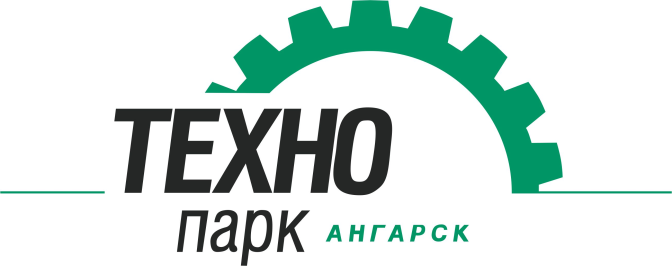 290 квартал, строение 1/1Иркутская область, Ангарск665821, Россия +7 3955 69-42-15info@tp38.ruАнкета Название предприятия	_________________________________________Вид деятельности предприятия ______________________________________Основные виды выпускаемой продукции  _____________________________Контактное лицо, телефон, email ______________________________________________________________________Объемы энергопотребления по видам ресурсовтепло						______________________________вода						______________________________электричество					______________________________очистные сооружения				______________________________Необходимые помещения, земля  офисные ______кв. м		  производственные______кв. м, 	  складские______кв. м.	  земля ______кв. м,	высота потолков	 ______________________________________________особенности планировки, допустимый шаг колонн _____________________________________________________________________________________________нагрузка на перекрытия	_________________________________________наличие ж/д путей к зданию 	_________________________________________класс опасности предприятия    _______________________________________Условия размещениявыкуп недвижимости и/или земельного участка   _________________________долгосрочный договор аренды		_____________________________краткосрочный договор аренды		______________________________Планируемое количество рабочих мест  ______________________________Дополнительные условия: __________________________________________